№ п/пНаименование товара, работ, услугЕд. изм.Кол-воТехнические, функциональные характеристикиТехнические, функциональные характеристики№ п/пНаименование товара, работ, услугЕд. изм.Кол-воПоказатель (наименование комплектующего, технического параметра и т.п.)Описание, значение1.МФ-1.79 - Детская песочница "Астра"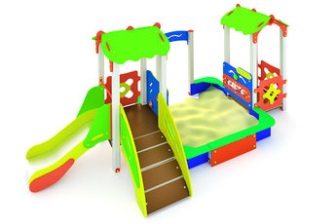 шт.1Длина  (мм)4800 (± 10мм)1.МФ-1.79 - Детская песочница "Астра"шт.1Ширина  (мм)2400 (± 10мм)1.МФ-1.79 - Детская песочница "Астра"шт.1Высота  (мм)2400 (± 10мм)1.МФ-1.79 - Детская песочница "Астра"шт.1Площадь зоны безопасности, м2Не менее 39,51.МФ-1.79 - Детская песочница "Астра"шт.1Применяемые материалы Применяемые материалы 1.МФ-1.79 - Детская песочница "Астра"шт.1ОписаниеПесочница   предназначена для игры с песком и  песочными изделиями в возрасте от 2 до 7 лет. Конструкция песочницы включает в себя следующие  элементы:1.МФ-1.79 - Детская песочница "Астра"шт.1АркаАрка при входе в песочницу на двух столбах из клееного бруса. Два столба  арки  изготовлены  из клееного бруса сечением 100х100 мм. Длина столбов  1700мм. На верхней части столба предусмотрена пластиковая декоративная заглушка красного цвета.   На верху арки прикреплена деревянная  панель,  изготовленная  из ФСФ фанеры толщиной 21 мм ГОСТ 3916.1-96. В центральной части панелей  прорезан декоративный паз шириной 40 мм в виде волны.   К нижней части столбов  крепятся закладные детали.   Закладная деталь представляет две параллельные пластины изготовленные из полосы 80х6 ГОСТ 103-76 между которыми вварены дистанционные проставки из трубы 40х20х2 ГОСТ 13663-86. В верхней части закладной расположены два отверстия  для крепления к клееному брусу.1.МФ-1.79 - Детская песочница "Астра"шт.1Песочницапесочница квадратной формы из ФСФ фанеры толщиной не менее 15мм. с верхней крышкой из ФСФ фанеры толщиной  15мм по ГОСТ 3916.1-96. Деревянный каркас песочницы устанавливается на закладные  и заглубляется в грунт на величину не менее 500мм.1.МФ-1.79 - Детская песочница "Астра"шт.1Два домика.Домики представляют собой модульную конструкцию  и состоят из следующих элементов: Четырехгранный пол  - 2  шт.  (900х900мм)изготовлен из:• Каркаса из пяти  лаг с шипами, из ламинированной фанеры, толщиной 27мм по ТУ 5512-001-12886369-2014.• Крышка пола из ламинированной фанеры размерами 900х900 мм, с антискользящим рабочим слоем,  толщиной 18мм по ТУ 5512-001-12886369-2014.  -     Конструкция  скрепляется  трехполочными  уголками(4шт) с позиционными отверстиями из листового металла , толщиной 3мм по ГОСТ 19904-74, окрашенными  полимерным порошковым покрытием.    -   Крепежные элементы  должны быть оцинкованы и закрыты пластиковыми    заглушками.1.МФ-1.79 - Детская песочница "Астра"шт.1КрышаКрыша на четырехгранную  площадку -  2 шт.   изготовлена из:• Каркаса из трех  лаг с шипами, из влагостойкой ФСФ фанеры, толщиной   15мм - 1 шт, и 21 мм - 2 шт. по ГОСТ 3916.1-96.• Скаты крыши фигурной формы (2шт) из  влагостойкой ФСФ фанеры габаритами 1100х685 мм ,  толщиной не менее 15мм по ГОСТ 3916.1-96. В скатах предусмотрены два паза для позиционирования в них лаг крыши.   -     Конструкция собирается шип-паз, для надежности конструкции и безопасности эксплуатации , и скрепляется  монтажными  уголками 90° (8шт) с позиционными отверстиями из листового металла , толщиной 3мм по ГОСТ 19904-74, окрашенными  полимерным порошковым покрытием.   -   Крепежные элементы  должны быть оцинкованы и закрыты пластиковыми    заглушками.1.МФ-1.79 - Детская песочница "Астра"шт.1Опорные столбыОпорные столбы из клееного бруса, не менее 100х100мм в сечении – 8 шт.  1.МФ-1.79 - Детская песочница "Астра"шт.1ЛесенкаЛесенка 500мм  - 1 шт.  изготовлена из:• Перила (2шт) позиционными пазами для настила пола, из влагостойкой ФСФ фанеры, толщиной не менее 21мм по ГОСТ 3916.1-96.• Ступеней(4шт) из ламинированной влагостойкой фанеры размерами 700х250мм, с антискользящим рабочим слоем,  толщиной 27мм  по ТУ 5512-001-12886369-2014.• Декор(2шт) , из ФСФ фанеры, толщиной  21мм по ГОСТ 3916.1-96.Конструкция собирается шип-паз, для надежности конструкции и безопасности эксплуатации , и скрепляется  монтажными  уголками(8шт) с позиционными отверстиями из листового металла , толщиной 3мм по ГОСТ 19904-74, окрашенными  полимерным порошковым покрытием- К основаниям бортов крепятся закладные элементы для фиксации к грунту. Основа закладной изготовлена из профильной трубы 40х20х2 мм длиной L=600мм  по ГОСТ 13663-86, в которой предусмотрены два отверстия Ф10 для фиксации закладной к фанере. В нижней части трубы приварена опорная  пластина размерами 80х80 мм из листа 3 мм по ГОСТ 19904-74. -Крепежные элементы  должны быть оцинкованы и закрыты пластиковыми    заглушками.1.МФ-1.79 - Детская песочница "Астра"шт.1Ограждения СЧЕТЫ  Ограждения СЧЕТЫ  -1  шт.  изготовлено из:• Панель из  влагостойкой ФСФ фанеры(890х730мм) с двумя продольными пазами, толщиной не менее 21мм по ГОСТ 3916.1-96.• Декора(4шт)  П-образного вида, из влагостойкой ФСФ фанеры, толщиной  21мм по ГОСТ 3916.1-96.• Элементы счеты (8шт)Ø120мм и металлических направляющих осей из трубы Ф 20х1,5 по ТУ 14-105-737-04. длинной 670 мм окрашенными  полимерным порошковым покрытием.    -   Конструкция собирается через позиционные отверстия мебельными болтами    -   Крепежные элементы  должны быть оцинкованы и закрыты пластиковыми    заглушками.  1.МФ-1.79 - Детская песочница "Астра"шт.1Защитное ограждениеЗащитное ограждение  - 3  шт. изготовлено из:• Борта из влагостойкой ФСФ фанеры(870х700мм), толщиной не менее 21мм по ГОСТ 3916.1-96.• Декора(1шт)  размерами 480х480мм с центральным декоративным отверстием Ф100мм, из влагостойкой ФСФ фанеры, толщиной  21мм по ГОСТ 3916.1-96.-   Конструкция собирается через позиционные отверстия мебельными болтами-   Крепежные элементы  должны быть оцинкованы и закрыты пластиковыми    заглушками.1.МФ-1.79 - Детская песочница "Астра"шт.1Ограждение Зиг-ЗагОграждение Зиг-Заг   - 1 шт. изготовлено из:• Панель ограждения  из влагостойкой ФСФ фанеры(880х730мм), толщиной не менее 21мм по ГОСТ 3916.1-96. В панели предусмотрены два зигзагообразных паза. • Декор(1шт) прикрепленного к верхнему краю ограждения, из влагостойкой ФСФ фанеры, толщиной  21мм по ГОСТ 3916.1-96• -  В радиусные пазы борта устанавливается подвижный элемент"катушка" из двух кругляшей из влагостойкой ФСФ фанеры, толщиной  21мм по ГОСТ 3916.1-96.     -   Конструкция собирается через позиционные отверстия мебельными болтами    -   Крепежные элементы  должны быть оцинкованы и закрыты пластиковыми    заглушками.  1.МФ-1.79 - Детская песочница "Астра"шт.1Горкагорка   прямая  высотой не более 0,5м -1 шт. с рабочей поверхностью из  зеркальной нержавеющей стали 1,5 мм,  с бортами из влагостойкой   ФСФ фанеры толщиной не менее 27 мм по ГОСТ 3916.1-96. Высота бортов горки не менее 200 мм.  На стартовом участке горки предусмотрено защитное ограждение изготовленное из ФСФ  фанеры толщиной   21 мм по ГОСТ 3916.1-96  и высотой не менее 630 мм. Также стартовый участок горок оборудован защитной перекладиной.  Перекладина расположена на расстоянии 700 мм от уровня площадки. Перекладина изготовлена  из водопроводной трубы диаметром  Ду 20 по ГОСТ 3262-75.  На торцах перекладины приварены пластины с двумя отверстиями для крепления. Закладная деталь со скобой - 8 шт.  представляет собой трубу Ф 40х2 мм ТУ 14-105-737-04, к нижней части которой приварена опорная пластина  размером 80х80 мм изготовленная из листа 4 мм ГОСТ 19904-74. К верхнему торцу трубы закладной приварена П-образная скоба с двумя отверстиями для крепления к клееному брусу.1.МФ-1.79 - Детская песочница "Астра"шт.1МатериалыВся конструкция    имеет  скругленные    безопасные    углы    и края.  Все деревянные элементы песочницы  окрашены двухкомпонентными, профессиональными  красками яркими цветов. Крепежные элементы песочницы оцинкованы и закрыты  пластиковыми заглушками.  Закладные элементы окрашены полимерным порошковым покрытием.Требования к оборудованиюЭлементы игровых комплексов (сегменты труб, лотки, горки, лазы) выдерживают точечную нагрузку не менее 60 кг/дм2. Все материалы сохраняют свои характеристики в диапазоне температур от -65С до + 65С. Все детали, узлы и модули игрового оборудования обеспечивают максимальную безопасность конструкций, и являться травмобезопасными для детей и взрослых. Детское оборудование не допускает застревания тела, частей тела или одежды. Подвижные и неподвижные элементы оборудования: не образовывают сдавливающих или режущих поверхностей. Используемые материалы должны быть новыми, т.е. ранее не использованными, не бывшими в эксплуатации и не демонтированными с другого объекта.Схема установки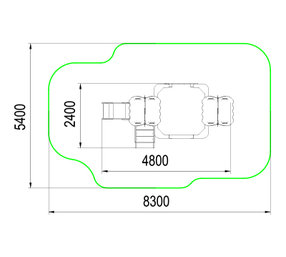 